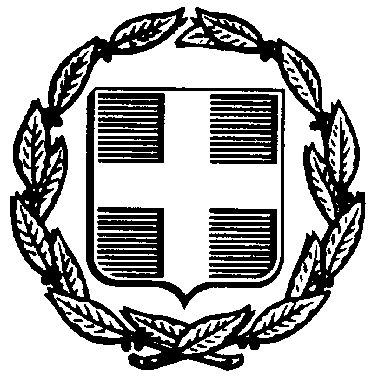 	Σκάλα   21-10-2019	Αρ.Πρωτ.: 16.423                                                 ΠΡΟΣΚΛΗΣΗΕΛΛΗΝΙΚΗ ΔΗΜΟΚΡΑΤΙΑNOMΟΣ ΛΑΚΩΝΙΑΣΔΗΜΟΣ ΕΥΡΩΤΑΠΡΟΣ                                                                   ΕΝΔΙΑΦΕΡΟΜΕΝΟΥΣ ΦΟΡΕΙΣ Ο Δήμος μας ενδιαφέρεται να αναθέσει   την προμήθεια κάδων απορριμμάτων, σύμφωνα με την επισυναπτόμενη περιγραφή.Με βάσει τα ανωτέρω, καλείστε μέχρι και την    29η Οκτωβρίου   2019  και ώρα   15:00 να υποβάλλεται έγγραφη προσφορά σχετικά με την ανωτέρω προμήθεια η οποία να περιλαμβάνει τις τεχνικές προδιαγραφές  καθώς και την συνολική αμοιβή σας.Προς απόδειξη της μη συνδρομής των λόγων αποκλεισμού από διαδικασίες σύναψης δημοσίων συμβάσεων των παρ.1 και 2 του άρθρου 73 του Ν.4412/2016, παρακαλούμε, μαζί με την προσφορά σας, να μας αποστείλετε τα παρακάτω δικαιολογητικά:α.   Φορολογική ενημερότητα για συμμετοχή  σε δημοπρασίαβ. Ασφαλιστική ενημερότητα (άρθρο 80 παρ.2 του Ν.4412/2016) για μη οφειλή    ασφαλιστικών εισφορών  για το προσωπικό.γ. Ασφαλιστική ενημερότητα (άρθρο 80 παρ.2 του Ν.4412/2016) για μη οφειλή ασφαλιστικών εισφορών διαχειριστών  εταιρείας.δ. Υπεύθυνη δήλωση για την μη συνδρομή των λόγων αποκλεισμού της παρ.1 του άρθρου 73 του Ν.4412/2016.                               Ο  ΑΝΤΙΔΗΜΑΡΧΟΣ                                                                              ΜΠΟΛΛΑΣ  ΒΑΣΙΛΕΙΟΣΤΕΧΝΙΚΕΣ  ΠΡΟΔΙΑΓΡΑΦΕΣ ΠΛΑΣΤΙΚΩΝ ΚΑΔΩΝ ΑΠΟΡΡΙΜΜΑΤΩΝ ΧΩΡΗΤΙΚΟΤΗΤΑΣ1100 ΛΙΤΡΩΝΓενικά Χαρακτηριστικά - ΠεριγραφήΟι κάδοι μηχανικής αποκομιδής πρέπει να είναι πρόσφατης κατασκευής, να ακολουθούν τα ευρωπαϊκά πρότυπα και συγκεκριμένα πρότυπα διασφάλισης ποιότητας κάδων απορριμμάτων. Πρέπει να είναι ικανοί να δεχθούν οικιακά, εμπορικά και βιομηχανικά απορρίμματα, καθώς και αντικείμενα με μεγάλο όγκο. Η γεωμετρική χωρητικότητα των κάδων πρέπει να είναι 1100lit, η δε ωφέλιμη χωρητικότητα θα είναι ≥1040lit.Όλες οι αναφερόμενες απαιτήσεις είναι επί ποινή αποκλεισμού, εκτός αν αναφέρονται ρητά ως επιθυμητές ή προτιμώνται κάποια χαρακτηριστικά, εφ’ όσον αυτά υπάρχουν και προσφέρονται. Κυρίως σώμα κορμόςΤο κυρίως σώμα των κάδων θα πρέπει να έχει σχήμα κόλουρης πυραμίδας, με προς τα άνω συνεχώς αυξανόμενη διατομή, που να διασφαλίζει τη μέγιστη δυνατή σταθερότητα, έναντι τυχόν ανατροπής τους, καθώς και την πλήρη εκκένωση από τα απορρίμματα, με ολίσθηση, κατά τη στρέψη τους από τον μηχανισμό ανύψωσης.Λόγω του βάρους των απορριμμάτων που δέχεται κατά την μεταφορά του και την εκκένωσή του, το κυρίως σώμα του κάδου θα πρέπει να είναι ισχυρό, με νευρώσεις, κατάλληλου πάχους, σύμφωνα με το ΕΝ840, ώστε να αποφεύγεται η παραμόρφωση των τοιχωμάτων κατά την χρήση του. Για την ανύψωση και ανατροπή τους από τον ανυψωτικό μηχανισμό των απορριμματοφόρων, οι κάδοι, θα πρέπει να φέρουν, στα πλευρικά τοιχώματα ισχυρές υποδοχές με συμμετρικούς κυλινδροειδείς σωλήνες (πείρους ανάρτησης) μήκους τουλάχιστον 40mm και διαμέτρου 40mm ±2%, ενισχυμένους εσωτερικά με μεταλλικούς κυλίνδρους. Τα έδρανα ανύψωσης απαραίτητα, θα έχουν το μεγαλύτερο δυνατό μήκος και υποχρεωτικά θα εκτείνονται από την μία πλευρική χειρολαβή έως την άλλη, σε όλο το μεταξύ τους διαθέσιμο άνοιγμα προκειμένου να επιτυγχάνεται μεγαλύτερη αντοχή και διανομή του βάρους του κάδου και όχι μικρότερα σε μήκος από τα 50cm.  Θα προσαρμόζονται σταθερά και ασφαλώς με τουλάχιστον τέσσερις (4) ισχυρούς κοχλίες στο σώμα του κάδου.Επιπροσθέτως θα πρέπει να υπάρχει στο μήκος της εμπρός πλευράς του κάδου μια ειδική υποδοχή σχήματος κτένας σύμφωνα με τα κατά ΕΝ 840 προβλεπόμενα. Επί ποινή αποκλεισμού ο κάδος θα πρέπει να φέρει απαραίτητα, στις άνω γωνίες του, τέσσερις χειρολαβές κατάλληλης διατομής και ενίσχυσης για την εύκολη μετακίνησή του και την εργονομική χρήση του. Οι χειρολαβές θα είναι λείες εξωτερικά, για να δίνουν λαβή στους χρήστες που δεν θα τραυματίζει τα χέρια και παράλληλα δεν θα γλιστράει το χέρι. Οι χειρολαβές θα δίνουν τη δυνατότητα άνετης πρόσβασης του χεριού και θα εξέχουν ελαφρώς της κατακόρυφης ακμής. Υποχρεωτικά, στο μέσον των δύο πλευρικών επιφανειών, θα φέρει και δύο πρόσθετες στο μέσο του σώματος, αφαιρούμενες και αυτές, με δυνατότητα αντικατάστασης τους, χειρολαβές, για επιπλέον άνεση και ευκολία. Στο κάτω τμήμα, θα υπάρχουν ειδικά σημεία έδρασης των τροχών, με κατάλληλα εξωτερικά ισχυρά κατακόρυφα νεύρα με  ύψος  ≥40mm περιμετρικά της βάσης, τα οποία θα εκτείνονται και στο εσωτερικό του κάδου, στον πυθμένα, για μεγαλύτερη αντοχή κατά τη χρήση και ειδικά κατά την κάθοδο από το απορριμματοφόρο και το πλυντήριο κάδων.Ειδικά στοιχεία διασφάλισης ποιότηταςΌλα τα πλαστικά τμήματα των κάδων (σώμα – μεντεσέδες καπακιού, καπάκι) θα είναι μονομπλόκ κατασκευασμένα με συμπαγή χύτευση και ενίσχυση πλαστικού υπό πίεση (INJECTION) από πολυαιθυλένιο υψηλού μοριακού βάρους με ειδικούς σταθεροποιητές έναντι πολυμερισμού από υπέρυθρες ακτίνες, ώστε να έχει ανθεκτικότητα στις πολύ χαμηλές και υψηλές θερμοκρασίες, κλιματολογικές μεταβολές (και μάλιστα απότομες) και σε χημικές αντιδράσεις.Το υλικό εκχυόμενο να έχει ομοιόμορφη και ομοιογενή κατανομή σε όλα τα σημεία του κάδου και το βάρος του κενού κάδου να είναι ≥ 40kg (χωρίς τον ποδομοχλό).Οι κάδοι θα φέρουν, κατ’ ελάχιστον, ανάγλυφα κατά τη χύτευση, τις εξής σημάνσεις: το  εργοστάσιο κατασκευής, την ημερομηνία κατασκευής, τον σειριακό αριθμό, το διεθνές πρότυπο ΕΝ 840, τη σήμανση διασφάλισης ποιότητας κάδων RAL, NF ή ισοδύναμο (στο σώμα και στο καπάκι επί ποινή απορρίψεως) από τον ενδεδειγμένο και διαπιστευμένο οργανισμό διασφάλισης ποιότητας για κάδους απορριμμάτων. Το χρώμα των κάδων (σώμα και καπάκι) θα είναι πράσινο.Με την προσφορά θα κατατεθεί πιστοποιητικό και έκθεση δοκιμής σύμφωνα με το DINEN 840, πιστοποιητικό διασφάλισης ποιότητας για κάδους απορριμμάτων και διαδικασίες παραγωγής, όπου θα επιτρέπει στον κατασκευαστή την αποτύπωση της ανάλογης σφραγίδας διασφάλισης ποιότητας στο σώμα και στο καπάκι και πιστοποιητικό ή δήλωση συμμόρφωσης CE. ΤροχοίΟ κάδος πρέπει να έχει τέσσερις τροχούς βαρέως τύπου με μεταλλική ζάντα από συμπαγές ελαστικό άριστης κατασκευής και ποιότητας, διαμέτρου ∅ 200mm. και ικανότητας περιστροφής τους περί κατακόρυφο άξονα κατά 360°, έτσι ώστε ο κάδος να είναι ευέλικτος σε περίπτωση που θα χρειαστεί να μετακινηθεί μέσα σε στενούς χώρους. Ο κάθε τροχός πρέπει να στηρίζεται σε διχαλωτό υποστήριγμα μέσω ένσφαιρου τριβέως και συνδέεται με τον κάδο μέσω ειδικής βάσεως κατάλληλα ενισχυμένης και διαμορφωμένης ικανής να δέχεται τα δυναμικά φορτία και τις κρούσεις κατά την χρήση του κάδου .Οι δύο μπροστινοί τροχοί πρέπει να έχουν σύστημα πέδησης με ποδόφρενο το οποίο πρέπει να ενεργοποιείται με απλό πάτημα του ποδιού.Ο κάθε κάδος πρέπει να έχει τη δυνατότητα να ακινητοποιείται με χωριστά ποδόφρενα στους δύο τροχούς που ενεργοποιούνται με απλό πάτημα στο πόδι.Οπή καθαρισμούΣτον πυθμένα του κάδου και στο κατώτερο σημείο του να υπάρχει ειδική οπή διαμέτρου ≥45mm για την εκροή των υγρών μετά τον καθαρισμό του κάδου. Η οπή αυτή πρέπει να καλύπτεται με ειδική τάπα και ελαστική τσιμούχα και να έχει απόλυτη στεγανότητα.Καπάκι  ΚάδουΤο καπάκι πρέπει υποχρεωτικά να συνδέεται με το κυρίως σώμα σταθερά με υπερυψωμένους ανεξάρτητους μεντεσέδες μονομπλόκ από το καλούπι και με ζεύγη πείρων, μέσω των οποίων θα σχηματίζονται δύο πρόσθετες χειρολαβές για χειρισμό του κάδου, από το πίσω μέρος και για  να υπάρχει μεγαλύτερη ελαστικότητα του καπακιού κατά τους χειρισμούς που πραγματοποιούνται στο απορριμματοφόρο (αποκλείονται μεντεσέδες οι οποίοι συνδέονται μεταξύ του και δημιουργούν ενιαία στήριξη, προκειμένου να έχει την δυνατόν μεγαλύτερη ελαστικότητα).Το καπάκι θα πρέπει να ανοίγει και να κλείνει εύκολα για την τοποθέτηση των απορριμμάτων, ενώ κατά την εκκένωση θ’ ανοίγει αυτόματα κατά την ανύψωση του κάδου. Η κατασκευή του καπακιού θα είναι ειδικά ενισχυμένη, με βαθιές νευρώσεις, για να αντέχει στις καταπονήσεις και τα χτυπήματα.Δεξιά και αριστερά του σώματος του κάδου απαραίτητα  θα φέρει απαραίτητα ειδικό ΄΄χείλος΄΄ προεξέχων του σώματος με κατακόρυφη φορά προς τα κάτω, προκειμένου μα μην επιτρέπει  τα νερά της βροχής να εισέρχονται στον κάδο.Θα φέρει απαραίτητα τουλάχιστον τέσσερις ισχυρές εγκάρσιες νευρώσεις, μεγάλου βάθους, εκ των οποίων οι δύο θα πρέπει να εκτείνονται από την εμπρόσθια έως την οπίσθια πλευρά με ύψος περίπου πέντε εκατοστών, σε κατάλληλες αποστάσεις. Θα είναι έτσι σχεδιασμένο (επί ποινή αποκλεισμού)  ώστε να κλείνει ερμητικά (εμπρός και πίσω με το σώμα του κάδου χωρίς να αφήνει κενά), υπερκαλύπτοντας το χείλος του κυρίου σώματος και σε κεκλιμένα επίπεδα, χωρίς κενά και αστοχίες, να αντέχει σε ακραίες καιρικές συνθήκες και να μην επηρεάζεται από υπεριώδη ακτινοβολία και παγετό. Θα φέρει μία χειρολαβή τουλάχιστον σε κάθε πλευρά (πλευρικά και εμπρός).Θα ανοίγει  με το χέρι, καθώς και με ποδομοχλό, που θα διαθέτει κατακόρυφες ράβδους, για το άνοιγμα και πεντάλ. Στο άνω μέρος των ράβδων, θα υπάρχει ροδέλα, η οποία θα κινείται σχεδόν ολόκληρη, μέσα σε ειδικό αυλάκι (οδηγό άνω των 2cm βάθους) ο οποίος θα σχηματίζεται εντός του καπακιού, αποκλειστικά κατά τη χύτευση (εξαιρουμένων πρόσθετων κατασκευών) από άκρη σε άκρη, για να μην δημιουργείται πρόβλημα (στράβωμα) της ράβδου του ποδομοχλού ή και παραμόρφωση στο καπάκι κατά τη χρήση αλλά και εύκολη φθορά του (σπάσιμο).Λοιπά Στοιχεία Τεχνικής ΠροσφοράςΟι κάδοι πρέπει να είναι κατάλληλοι για ανυψωτικούς μηχανισμούς που χρησιμοποιούν τα σύγχρονα απορριμματοφόρα διεθνών προδιαγραφών με σύστημα βραχιόνων.Η διαμόρφωση των κάδων να είναι τέτοια ώστε να πλένονται αυτομάτως από ειδικά οχήματα πλύσεως που κυκλοφορούν στην Ελληνική και την Διεθνή αγορά, καθώς και να είναι δυνατόν να ανυψωθούν ασφαλώς από το ανυψωτικό του απορριμματοφόρου και του πλυντηρίου κάδων.α) Οι κάδοι θα φέρουν δύο  λωρίδες τύπου 1-  ζέβρας στις εμπρόσθιες γωνίες.β) Στους κάδους θα πρέπει να υπάρχουν ευανάγνωστα τα παρακάτω στοιχεία, ανάγλυφα ή με ανεξίτηλη θερμο εκτύπωση:Αύξων αριθμόςΗχητική στάθμη  (όχι μεγαλύτερη από 99 dB(A)Η χωρητικότητα των κάδων σε λίτραΤο συνολικό επιτρεπόμενο βάρος σε κιλάΗ σήμανση CEΗ σήμανση EN 840Το έτος κατασκευήςΗ σήμανση διασφάλισης ποιότητας RAL,NF ή ισοδύναμο (στο σώμα και το καπάκι επί ποινή αποκλεισμού)Η χώρα προέλευσης Η ένδειξη για την μη απόρριψη καιόμενων αντικειμένωνΣτους κάδους θα πρέπει να υπάρχει στο εμπρόσθιο μέρος, επιγραφή του Δήμου, με αυτοκόλλητο καλής ποιότητας <<ΔΗΜΟΣ ΕΥΡΩΤΑ 2019>>.Συμπληρωματικά Στοιχεία (επί ποινή αποκλεισμού)Η παράδοση των ειδών θα γίνει στην έδρα του Δήμου με τα έξοδα να βαρύνουν τον Προμηθευτή εντός εξήντα (60) εργάσιμων ημερών.Υπεύθυνη δήλωση της παρ. 4 του άρθρου 8 του Ν.1599/1986 (Α΄75), ολικής εγγύησης καλής λειτουργίας για  δύο (2) έτη. Κατάσταση προσωπικού από την οποία να προκύπτει/αιτιολογείται η επάρκεια ύπαρξης τεχνικού μόνιμου προσωπικού (τουλάχιστον δύο (2) Τεχνίτες) και επιστημονικού προσωπικού (τουλάχιστον δύο (2) Μηχανολόγοι Μηχανικοί).Σε περίπτωση που ο προμηθευτής των πλαστικών κάδων δεν είναι ο ίδιος κατασκευαστής, απαραιτήτως θα πρέπει να προσκομίσει αποκλειστικό συμβόλαιο (επικυρωμένο αντίγραφο) εκπροσώπησης του κατασκευαστικού οίκου στην Ελλάδα.Πιστοποιητικά της σειράς ISO 9001:2015, 14001:2015 & OSHAS 18001:2007 του προμηθευτή για εμπορία και τεχνική υποστήριξη.Πιστοποιητικά της σειράς ISO 9001:2015 & 14001:2015  & OSHAS 18001:2007 για τον κατασκευαστή.ΕΝΔΕΙΚΤΙΚΟΣ ΠΡΟΫΠΟΛΟΓΙΣΜΟΣΗ παραπάνω ποσότητα είναι ενδεικτική. Η τελική ποσότητα μπορεί να παρεκκλίνει και να είναι μεγαλύτερη αυτής, εξαρτώμενη από την τιμή μονάδας που τελικά θα διαμορφωθεί.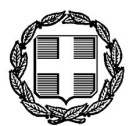 ΕΛΛΗΝΙΚΗ ΔΗΜΟΚΡΑΤΙΑ ΝΟΜΟΣ  ΛΑΚΩΝΙΑΣΠΡΟΜΗΘΕΙΑ:  Προμήθεια κάδων απορριμμάτωνΔΗΜΟΣ ΕΥΡΩΤΑ ΠΡΟΜΗΘΕΙΑ:  Προμήθεια κάδων απορριμμάτωνΔ/ΝΣΗ ΠΕΡ/ΝΤΟΣ, ΥΠΗΡΕΣΙΑΣ ΔΟΜΗΣΗΣ &ΚΑ: 20-7135.0001ΤΕΧ. ΥΠΗΡΕΣΙΩΝΠροϋπολογισμός: 19.995,87€(περιλαμβ/νου ΦΠΑ)CPV: 44613700-7ΕΙΔΟΣ ΚΑΔΩΝΤΙΜΗ ΑΝΑ TΕMAXIOΠΟΣΟΤΗΤΑΑΞΙΑΠλαστικός κάδος 1100 λίτρων πράσινου χρώματος με ποδομοχλό και ποδόφρενο στους δύο τροχούς 220,907316.125,70ΣΥΝΟΛΟ16.125,70ΦΠΑ 24%3.870,17ΣΥΝΟΛΟ19.995,87ΣΥΝΤΑΞΗΒλαχιώτη 07-10-2019Μπούτσαλης ΔημήτριοςΓεωπόνοςμε A' βαθμόΘΕΩΡΗΣΗΒΛΑΧΙΏΤΗ 07-10-2019Ο Αναπληρωτής ΠροϊστάμενοςΔ/νσης Περιβάλλοντος – Υπηρεσίας Δόμησης  & Τεχνικών ΥπηρεσιώνΔερτιλής ΠαναγιώτηςΜηχανολογος μηχανικόςμε A' βαθμό